Primary Visual Arts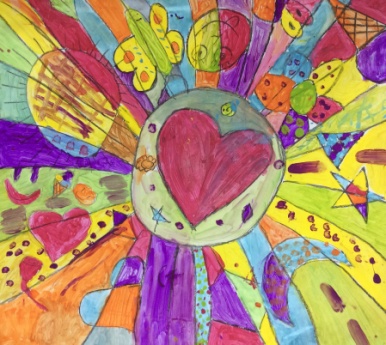 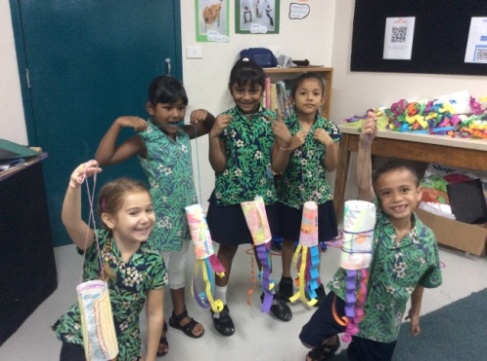 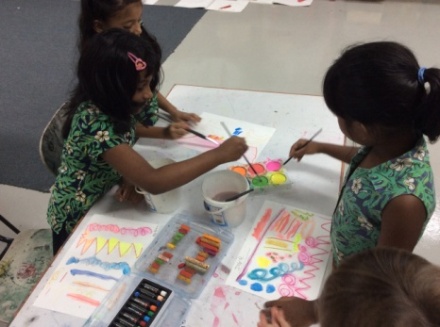 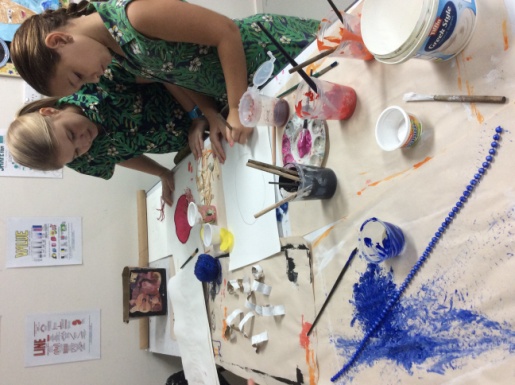 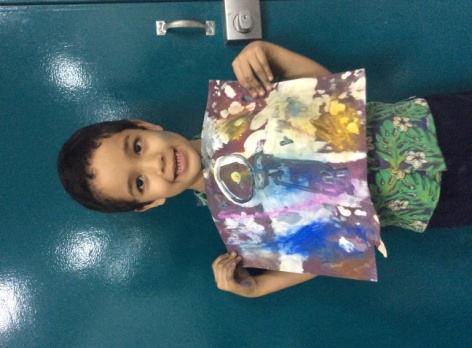 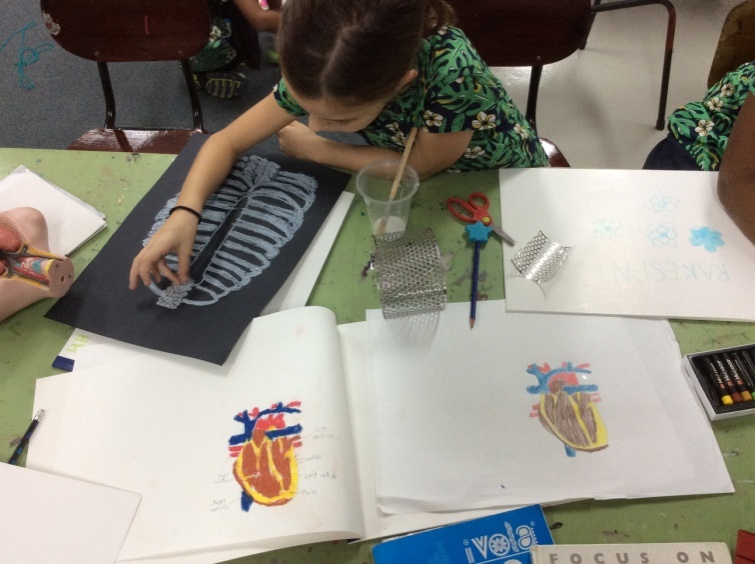 